Registered at the G.P.O.,  Sydney,  for transmission  by post as a periodical."AUSTRALIA   FOR   CHRIST.>?The Real A ustralianOrgan of the Bush Church Aid Society for Australia and Tasmania,No. 62.OCTOBER 5, 1936.1/6 per annum (post free).THE BUSH CHURCH AID SOCIETY OF AUSTRALIA AND TASMANIA.Headquarters  Office :Diocesan  Church  House,  St. Andrew's  Cathedral,George  Street,   Sydney.(Telephone :   M 3164.)Cable   Address :   "Chaplaincy,   Sydney.11Victorian Office :St.  Paul's  Cathedral  Buildings,  Flinders Lane,  Melbourne. (Telephone :   F 5675.)President: The ARCHBISHOP OF SYDNEY.Hon. Clerical Secretary : Ven. Archdeacon W. L. LANGLEY.Hon. Treasurer : T.  S.  HOLT,  Esq.STAFF.Organising Missioner : Rev. T. E. JONES, Th.L., Church House,  George  Street,  Sydney.Victorian Secretary : Rev. J. HARRINGTON VAUGHAN, Th.L., Cathedral Buildings, Flinders Lane, Melbourne. (Tel. :  F5675.)South Australian Secretary : Rev. R. M. FULFORD, North Terrace,  Adelaide,  S.A.Far West Mission—Field Workers :Rev. H. BROADLY, The Rectory, Ceduna, S.A. Rev. H. SMITH, The Rectory, Penong, S.A. Sister  F. DOWLING, Hospital,  Ceduna,  S.A. Sister G. HITCHCOCK Sister M. MEADS Sister B. BOSSLEY Miss I. ANDREWS Miss R. LAWS Miss G. MOODYWestern Australia : Rev. B. LOUSADA, Denmark, W.A.Kirton Point : Rev. K. LUDERS, Port Lincoln, S.A.N.-W. Mallee :  Rev. F. BAYLY, Clergyhouse, Werrimull, Vic.Croajingalong :Rev. T. R. FLEMING, Cann River, Victoria. Sister D. TODD, Dispensary, Cann River, Vic.Mungindi : Miss E. M. CHEERS, Hostel, Mungindi, N.S.W.West Darling Mission :Rev. L. LAMBERT, Wilcannia, N.S.W.Mrs.  MANN, Hostel, Wilcannia,  N.S.W.Miss A. E. TAYLOR, Hostel, Wilcannia, N.S.W.Menindie Mission :  Rev. C. BAKER, Menindie, N.S.W.On Leave : Sister H. SOWTER, Deaconess D. HARRIS.To  those  who  wish  to hear of a fine  Private Hospital orRest   Home,   we   can   confidently   recommend   "Tuerong,"Campbell   Street,   Eastwood,   N.S.W.,   conducted   by   SisterHarvey,  A.T.N.A.   (General  and  Obstetric).'Phone :   Epping   1034.ANNUAL     RALLYIN THECHAPTER HOUSE, ST. ANDREWS CATHEDRAL,GEORGE STREET, SYDNEY, TUESDAY,   13th   OCTOBER,   1936,at 7.45 p.m.His Grace the Archbishop of Sydney will be our Chairman, and the speakers will be: —Rev. L. M. DUNSTAN,who has recently returned after three years' service in the Group Settlements of Denmark, W.A.;   andRev. TOM GEE,who has just taken up his new work at Dapto, after three years' Stirling service in the North-West Mallee Mission of Victoria.Both of these workers have had an unique experience of ministering in the back-blocks, and will have an interesting story to tell.New Pictures of the Society's Activities will be Screened by the  Organising Missioner.This is going to be the best Rally we have had. Come early and be sure of your seat, and do not fail to bring a friend  with   you.The usual Rally ThankofTering will be taken up at the meeting, and, although no fixed amount is being asked for, we do hope that our friends will be as generous as possible in  their  giving.We do need a record offering as well as a successful meeting.THE ANNUAL KALLY TEA will be provided in the Lower Hall of the Chapter House at 5.45 p.m., and tickets can be obtained at the Society's Office, Church House, George Street; the Mail-Bag Office, Bible House, Pitt Street; or from your local Parish Secretary. Come to the Tea and help make it a real family gathering; then you will be able to secure an early seat for the meeting. Secure your Tea Tickets immediately. Be sure and come to the Meeting !Rev.   TOM  JONES,  Th.L,Organising Missioner.A NEW BOOKLET.During the past few weeks we have published a new B.C.A. booklet, "The Gospel Out-Back." Already it has met with much commendation from our friends, and is an excellent way of introducing B.C.A. to your friends. The booklet consists of nearly fifty excellent photographs, new and old, and much valuable information as to our activities. The price of the publication is sixpence per copy (sevenpence if sent by post), and can be had at the Society's Offices at Sydney and Melbourne. Get your copy early—supplies are very limited.THE REAL AUSTRALIAN.October 5, 1936.The Organising Missioner's Letter,As reported elsewhere in this issue, the Victorian Rally was an outstanding success. We owe a deep debt of gratitude to our President, His Grace the Archbishop of Sydney, for making the journey to Melbourne for the special purpose of presiding at our meeting. At all times the Archbishop has shown a very real interest in B.C.A.'s work, and is always anxious to make any effort possible to further the interest in our activities.Our Victorian Secretary, Rev. J. H. Vaughan, put all he had into the organising of the meeting, and much of the success was due ttf his untiring efforts.I had journeyed over by car for the Rally, which provided me with the opportunity of meeting many of my old Victorian friends. It was good to note that the members of the Victorian Ladies' Auxiliary are keener than ever, and are doing really great things for the hospitals and dispensary. After the Rally I continued my journey up north to Werri-mull. On the way I called in at Bendigo to see Mr. C. J. Kirkby, brother of our late beloved Bishop. Mr. Kirkby is keenly interested in B.C.A., and a ready welcome awaits any B.C.A. representative who calls upon him. On entering Sea Lake one comes to the Mallee country. On each of my previous visits the Mallee has presented a desolate appearance of "hope deferred." Vast stretches of red sandy soil, relieved only here and there with patches of small mallee scrub. The recent bountiful rains have worked a glorious transformation. For two hundred miles one passed through a country covered with a rich green carpet of growing wheat. Where there had been desolation, now there is beauty of colour. Sickening despair has given wTay to quiet confidence in the hearts of the farmers. Smiling faces have replaced anxious eyes and furrowed brows. God has sent His bountiful rain, causing "the valleys to stand so thick with corn that they laugh and sing."Arriving at Werrimull I found that the Rev. F. Bayly, our new Missioner, had had to leave hurriedly the same morning for Adelaide in order to be present at the bedside of his brother, who was seriously ill.Mr. and Mrs. R. Delahoy, who have been great stalwarts of the Church life at Werrimull since the early days of the work there, found me a bed. Mr. and Mrs. Bayly, I learned, have already won their way into the hearts of the Mallee people, who feel that their ministry will be one of rich blessing.Leaving Werrimull, I journeyed on to Menindie via Wentworth, arriving at Menindie Church during choir practice. Mr. and Mrs. Baker have settled down to much solid and useful work here, and already results have been achieved. The fine Church building has been much improved by the addition of new furnishings, and the whole of the interior of the Church has been redecorated. Mr. and Mrs. Baker are also building up the Sunday School work in the township and amongst the camps on the river. Services are also being provided in one or two railway and road camps in the  district.A note informing me that Mr. Lambert was at Tibooburra caused me to hurry on to Wilcannia to take the Sunday services, otherwise Wilcannia would miss services for two Sundays. Here again one saw the transformation the rain had wrought. A great coloured carpet of wild flowers of every hue stretched before the eye; white everlasting daisies, red Sturt peas, yellow daisies, and mauve Darling peas provided  a riot  of glorious  colour.The Church of St. James, Wilcannia, is a building of beauty and dignity. It is one of the finest churches in the Riverina Diocese, and service within its lofty interior is an experience to be remembered, though congregations seem small in such a large building.Four days spent at the Hostel provided a time of happy fellowship with workers and children. Holidays were just ended, and the children were returning for the last term of the year. It was therefore only to be expected that small tongues would be busy telling of the experiences of the holidays.Mrs. Mann and Miss Taylor are working together in a fine spirit of fellowship, and one comes away from Wilcannia feeling that the work B.C.A. is privileged to do amongst the children will count for much in the Kingdom of God.We of B.C.A. "have much to praise God for, in that He has given us a fine band of consecrated workers who are seeking to serve Hi>i in the more difficult places in our land. Let us stand behind them, doing our part with earnest prayers for rich blessings upon their labours, with generous gifts, that all and every need may be supplied for the continued progress of the work of His Kingdom.Pray earnestly—God does answer prayer.Give generously—for God so often answers our prayers through us.Yours in His  service,TOM  JONES.SOME   OUTSTANDING  GIFTS.We ask that our friends will offer thanks with us for three outstanding gifts that God has sent during the past few monthts.Two friends, who wish to remain anonymous, have given a small cottage and an acre of ground to the Society for use in our work. The property is situated in the lovely bush of West Pennant Hills-Dural, and we hope to be able to announce soon as to what use the Society shall make of this splendid  gift.By the will of the late Mr. R. A. Price, B.C.A. is to receive the sum of £1000. Not for many years have we received so large a gift, and we thank God for such remembrance of our work, and pray for His guidance in the right use of it.By the will of Mrs. S. Smith the Society is to receive the sum of £100. Mrs. Smith's husband, Capt. S. Smith, was an old and valued friend of B.C.A. The Captain gave much of his time in voluntary help to the Society right up to his death.Such gifts as these are not only a help to finances, but are of tremendous encouragement to further endeavours. We feel that God has set His seal upon this work, and will richly bless it if we are faithful.NOTES.It was a great encouragement to see so many of our friends present at B.C.A.'s "Little Fete and Exhibition" at St. Philip's. The stalls were well stocked, and business was very brisk. Some 250 of our friends had afternoon tea, which was provided by friends from Drummoyne and Bur-wood East. The sum of £70 was realised, and much new interest was created in our work. Our thanks are due to the members of the Ladies' Auxiliary and Mail-Bag Sunday School, and all our other good friends who worked so well to make the effort the success it undoubtedly was.' &       &       #       ^       #    .In our last issue it was stated that Miss Taylor was the first Nurse at Ceduna, and opened up the Hospital work there. This was a mistake, which the Editor regrets. B.C.A.'s first Nurse at Ceduna was Matron Percival, now Mrs. Dillon, the wife of the Rector of Croydon. Mrs. Dillon did splendid pioneering work on the West Coast, and laid the work there on solid foundations. Miss Taylor joined the Ceduna staff some two years after Mrs. Dillon's going.+£t	*j*	*j*	»j»	tj*We are looking forward to a happy time at the Missionary Exhibition at Moss Vale and Mittagong, in which B.C.A. and C.M.S. are participating. The Rectors of Mittagong and Moss Vale are working hard to ensure the success of this venture. We ask for the prayers of all our friends for this effort.&	.%.	}$,	%.	%.A small electric wireless set (five valves) is needed for the Hostel at Wilcannia.     Can some friend supply this need?October 5, 1936.THE REAL AUSTRALIAN.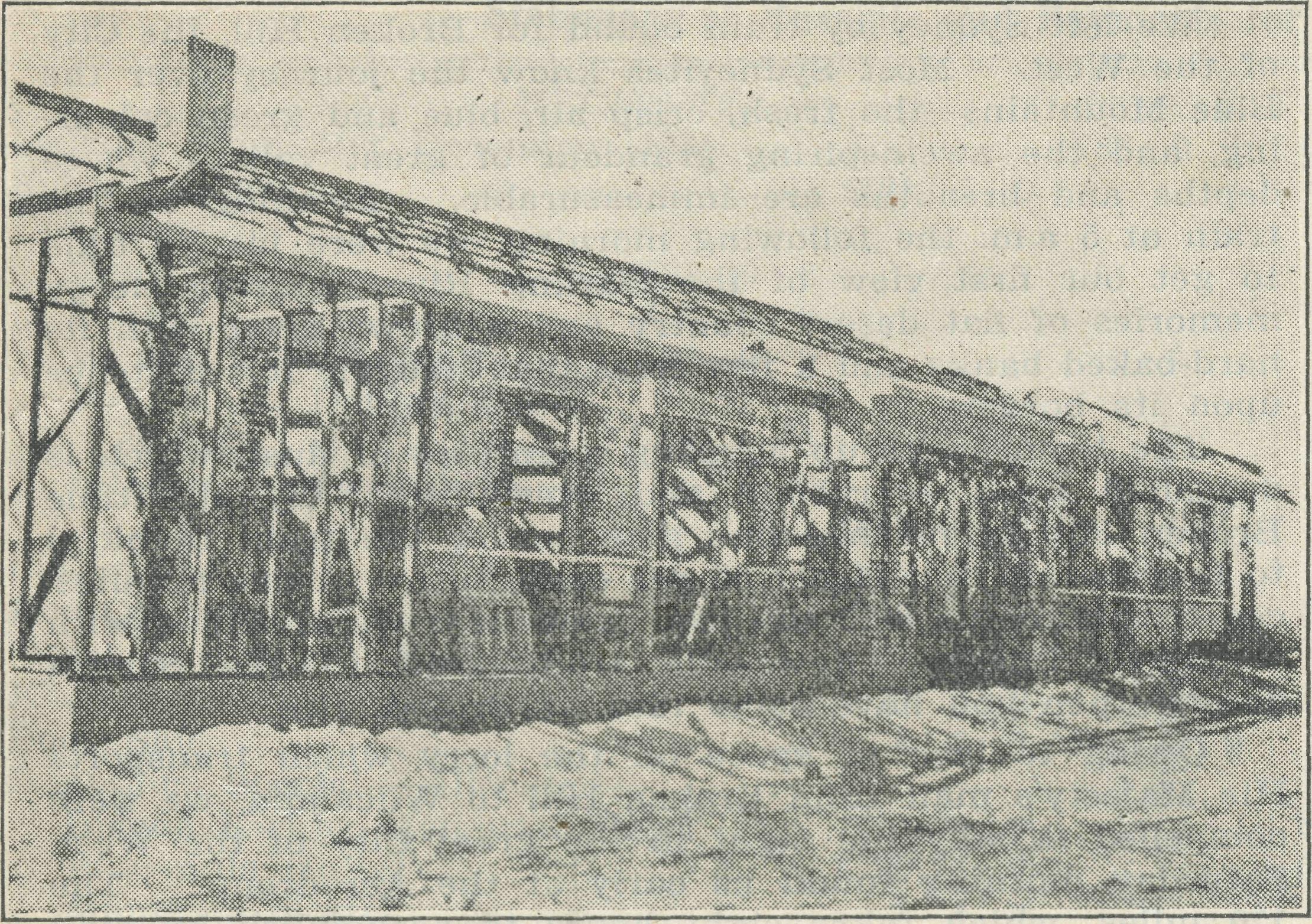 The new Hospital building at * Ceduna (see picture) is rapidly approaching completion. When finished it will be one of the finest hospital buildings on the West Coast. It is expected that the official opening will take place in January next year.in his new home in the country, to which he is going towards the end of the year.*J«	*J#	»^	+$	*2*Congratulations are extended to the Rev. C. H. Raymond on his election to the Council of the Society, in the place vacated by Mr. Panelli. Mr. Raymond's connection with the B.C.A.S. in Melbourne dates from the 11th September, 1919, when, together with the Revs. W. T. C. Storrs, L. L. Wenzel, A. P. Chase (Hon. Sec), A. H. Constable (then of Bendigo), and A. R. Mace (then of Wangaratta), he was elected to the first Committee in Victoria. It is interesting and pleasant to record that of those mentioned we still have the loyal services of the Revs. W. T. C. Storrs, A. P. Chase and C. H. Raymond as Councillors, whilst the Revs. L. L. Wenzel and A. H. Constable are members of the Victorian Committee, and the Rev. A. R. Mace is a member of the Candidates' Committee  of  Reference.*$•	*$•	*5p	•$•	*}pAuxiliary  Notes.A most successful "Australian Tea," organised by the Central Women's Auxiliary, was held at the home of Mrs. A. Langley, Auburn Road, Auburn, on Tuesday, 16th June. There was a good attendance, and the Victorian Secretary was given the opportunity to speak about the "Ministry of Healing" and the part that the women of the Melbourne constituency may play in strengthening the hands of the workers in the fields. We are indebted to Mrs. Langley for her kindness in arranging this function in her home.VICTORIAN NOTES.The great Annual Rally of Victorian supporters and friends of the Society was held on Tuesday, 1st September. This year the Rally was preceded by a Corporate Communion in the Chapel of St. Paul's Cathedral at 10.30 a.m. The Annual Meeting of B.C.A.S. took place at 3 p.m., followed by a lengthy conference of representatives of the Sydney members of the Council and the Victorian Committee; after which the great Tea for workers was held in the CMS. Room at 6.15 p.m.About eighty persons were present at the Tea, including their Graces the Archbishops of Sydney and of Melbourne, the Ven. Archdeacon W. L. Langley and Mr. T. S. Holt, of Sydney. The Tea was a great success, and we are greatly indebted to the members of the Central and St. Thomas', Essendon, Women's Auxiliaries for having provided so excellently. Words of appreciation were expressed at the Tea by the Rev. Dr. A. Law and His Grace the Archbishop of Melbourne.Almost six hundred people assembled in the Chapter House for the Rally, which commenced at 7.45 p.m. Speakers included the President (His Grace the Archbishop of Sydney), His Grace the Archbishop of Melbourne, Sister D. E. Todd from the Cann River Nursing Home, Victoria, and the Rev. H. A. Broadly from Ceduna, S.A. The Organising Mis-sioner gave a lantern lecture.The audience was most enthusiastic, and showed their appreciation in no uncertain manner. The collection reached approximately £76.We are exceedingly grateful to the speakers, and also to Dr. A. E. Floyd and members of the St. Paul's Cathedral Choir, who did so much to make this annual function the success which we all so fervently desired that it should be.The manifestation of deep interest in our work which the Rally provoked gives us much encouragement, and we confidently anticipate a marked increase in constructive effort throughout this new year.J£	*	*	#	*The resignation of Mr. E. V. Panelli from the Council of B.C.A.S. has been regretfully accepted. Mr. Panelli's work as Hon. Treasurer for the Victorian branch and his zeal and generosity have been outstanding. In a quiet and unob-strusive manner he has been responsible for the maintenance of an extremely high degree of efficiency in connection with the financial concerns of the Victorian Committee. Victorian supporters particularly will wish Mr. Panelli mucli happiness/>THE   VICTORIAN   CENTRAL  WOMEN'SAUXILIARYWILL HOLD A GREAT"OUT-BACK      FAIR"in  theC.M.S. FELLOWSHIP ROOM, ST. PAUL'S CATHEDRAL BUILDINGS, MELBOURNE,Tuesday and Wednesday, 24th and 25th November, 1936,commencing each afternoon at 2.45 p.m.^JWe -trust that our Melbourne friends will support the Auxiliary in this great new venture in order to make it an outstanding success.New members are being added to the Central Women's Auxiliary monthly, but there is still no uncomfortable crowding at the meetings! The subscription is only 2/- per annum, and a warm welcome awaits any ladies in or about Melbourne who will enter into this band of good workers. Meetings are held regularly in the Cathedral Buildings on the third Tuesday of each month. It is hoped that the meeting at 2.30 p.m. on Tuesday, 20th October—the last regular meeting before the Fair—will be a big one, and that at least twenty new members will be  enrolled.Our Group of sincere workers at Heidelberg hope to hold their Annual Garden Party towards the end of November, and we trust that they will again receive the support which they so richly deserve. It is regretted that the date of the function cannot be given as yet, but announcements will be made as soon as possible.We are deeply grateful to Mrs. C. V. Curran, of Hawthorn Road, Caulfield, for having acted as hostess at a delightful afternoon meeting in her home, following the Annual Rally, viz., Wednesday, 2nd September. The guest of honour was Sister D. Todd, and those present included many members of the Central and St. Thomas', Essendon, Women's Auxiliaries. Short addresses were given by the Sister and the Victorian Secretary, and a number of questions and answers helped those present to gain more intimate impressions of our work. A large quantity of goods suitable for use in the Nursing Home at Cann River was donated, as well as the excellent sum of £2/12/- in cash for the purchase of equipment.      Mrs.  Curran  expressed  her pleasure  in having4THE REAL AUSTRALIAN.October 5, 1936.the opportunity of meeting and hearing Sister Todd, and in being able to do something for the furtherance of the work. The Victorian Secretary would be delighted to hear from other women in Melbourne who would offer facilities for similar meetings. Acknowledgments.An exceedingly generous admirer of the work of B.C.A.S. has sent a cheque for £50 to the Victorian Office towards the purchase of a more satisfactory building to replace the present Hostel at Wilcannia. This donation was made in the fervent hope that others might be led to emulate the example!"Well Wisher" :  10/-, Memorial Fund  (3/8/36).Anonymous :  10/-,  Medical Needs  (27/7/36).Anonymous : 1/-, Memorial Fund (15/7/36).Parishioner, St. Barnabas' Church, Balwyn : 2/6, Memorial Fund  (29/7/36).Anonymous :  5/-,  Memorial   (29/7/36).To these generous helpers and a large number of others who have contributed books, clothing, medical needs, etc., we are  deeply indebted.B.C.A.  WOMEN'S   AUXILIARY.Since our last issue of "The Real Australian" events have moved on their quiet way. We provided the Utility and Cake Stalls at the Sale, the former realising £28/10/- and the latter £10—a very cheering result. The Auxiliary were well represented, and the afternoon proved to be of real value in cementing the workers of each branch together, and it was pleasing to hear many expressions of satisfaction over the happy spirit which prevailed.We hope many of the members will be able to attend the  Rally on the 13th.The packing of the Christmas boxes will occupy most of November. Through the courtesy of a city firm we hope to obtain the use of a room adjacent to Church House. The conditions under which Mrs. Lee Smith and Miss Hayley carried on last year were impossible to face this year. Will anyone who has parcels kindly send them in to Church House during the first week of November, marked "Christmas Boxes," so that we may know what we can count on for the various centres. We are very happy in the thought that the agents, who live under such trying conditions, can be supplied through us with the comforts that often make their lives less intolerable. We have just voted sufficient to supply a copper and tubs to a rectory (?) of two rooms, besides various other items. We still hear of the relief afforded by our gifts of an ice chest and electric heater, also blood transfusions, etc. Surely he who values "a cup of cold water" given for His sake will not refuse, as more and more we seek to help His servants who, for and in His Name, have gone forth to the far off places in this land of ours!The Hon. Secretary will be absent from Sydney during the greater part of October, so please refer any difficulties to the Organising Secretary, the Rev. T. Jones, who, no doubt, will find  a  solution  for  them.CENTRAL   BRANCH.The Central Branch of the B.C.A. held their second meeting of the year on Thursday, September 10th. Mrs. Kirkby, Miss Richard Jones, Mrs. Osborne, Miss Kirkby, and about fifteen members were present. Mrs. Kirkby very kindly allowed the meeting to be held at her flat at Cremorne. A pleasant afternoon was spent listening to an interesting address given by Mrs. Harvey, telling of the beginning of the Hostel at Wilcannia. The beautiful view was very much admired. Some gifts were brought by the members, and resolutions placed on record thanking Mrs. Kirkby for her kindness and  Mrs. Harvey for her address.ALICE  RICHARD  JONES.THE  NORTH-WEST.Miss A. E. Taylor. Wilcannia, an oasis in the desert, or so it appeared after a long journey from Sydney via Broken Hill!We left Sydney by train bound for Broken Hill, the City of the West. Most Sydneyites know the journey over the Blue Mountains—the fresh, crisp air, blue and green colouring, and the aweinspiring grandeur of great valleys whose depths and breadths are immeasurable. Awaking on the train at 5 a,m. the following morning, we were just in time to get our first view of the Darling River, leaving sleepy memories of flat desert country and a brown river with its hard-baked banks and a few trees that struggle for existence upon  its  borders.The train sucks up amazing quantities of dust, which is deposited upon everybody and everything. By the time Broken Hill is reached one gets out of the train thankful to breathe air that is not 80 per cent. dust. A five minutes' car trip takes us into the town, and here we are filled with wonder. Imagine Newcastle transferred to the Sahara desert—then you have  some idea of Broken Hill.Owing to lack of space on the lorry which transports His Majesty's mail from Broken Hill to Wilcannia, we were compelled to stay the-night in the great City of the West. Saturday morning found us early at the Aerodrome. The 120 miles, which takes eight hours to accomplish by mail car, was eaten up by the 'plane in 60 short minutes. Short as our flight was, the memory is unforgettable. It appeared as if we were flying over a small portion of some huge relief map. Here and there, really miles apart, were little homesteads surrounded as far as the eye could see by vast stretches of red-brown plain, relieved by clumps of blue and saltbush. Fences ran in straight lines for many miles, looking for all the world like cotton and match stick erections. Then in the distance, and rapidly becoming clearer, Wilcannia showed up as a patch of green with small doll-like houses clustered in a bend of the river. St. James' Church of England stood out as a solid landmark as one approached  the  township.More than four months have passed, and first impressions of the Hostel are vague. Sufficient to say there was plenty of  dust  to  be  removed.WHITE  CLIFFS.Now come with me to White Cliffs, 61 miles from Wilcannia in a northerly direction. We will amble along in the O.M.'s Studebaker (which knows the plains and bush by heart now!) at 15 miles per hour and feast upon the beauty that is just now all around us. The road appears as a long red-brown ribbon that curls its way over plain and sandhill. There have been wonderful rains this year, and the Great Artist has been at work painting the country with living colour—a glorious carpet of red, mauve, pink, yellow and white flowers, intermingled with the green shades of the new grass, perfectly combined. We go on through the low mulga and leopard-wood scrub, where the flowers grow longer stems, that their beauty may not be overshadowed by their larger brethren.The plains grow oddly lumpy like a "boy-made" bed, and then the hills appear. Yet still the road goes on and on, until finally one is perched on the top of rf" small rise, from which the view is magnificent.White Cliffs lies in a basin, and, although man has erected buildings of utility rather than beauty, Nature has sprinkled greens and browns, and over all is the deep blue sky.Through the town and up the other side of the basin is a hill which resembles a giants' playground—the famous opal dumps, once a hive of living, pulsating industry, now but a monument of hopes that have faded and life that has gone. The hill is riddled with deep holes of 20 to 30 feet deep, quite a danger to the unwary climber. The view from the top of the dumps is aweinspiring—the vast distance unbroken, and earth and sky seem to intermingle.The vastness and the silence lift one's thoughts to the Great Creator—the rush and the noise of life so often intervene. But there is work on the plains to do—we cannot stay apart. The refreshment of the hilltop gives strength and courage to go forward with the work of winning "Australia for Christ."October 5, 1936.THE REAL AUSTRALIAN.THE BUSH CHURCH AID SOCIETY FOR AUSTRALIA AND TASMANIA.Statement of Receipts and Payments for the Year ended 31st December, 1935.£     s.   d.788    9    57    9RECEIPTS.Balance  from 31st  December,  1934  ..£191    1    0Subscriptions 	Donations—General  	 £792 10Legacy 	    125W. and E. Hall Trust 	     86Mrs. K. A.  Donkin  Settle
ment 	      78Interest Com'wealth Bonds       6Collections 	Box Openings 	"Real Australian"  Receipts  ....Kookaburra  Club  Receipts   	Book Sales 	Donations Specially Allocated—Bishop Kirkby Memorial Fund 	    292 12    6Wilcannia Hostel 	      73 15    7Mungindi Hostel 	        110Mission Van  	        4    6 10Ceduna Hospital	'..     20    7    2Mail-Bag Sunday School  	      40 18    3Alice Springs 	        6    5    0Wreath  per  Victorian  Committee  ....       10    0Cann  River—Bush   Mother   		10    0Christmas Appeal 	 £137    2    7Christmas Tree Fund 	      53 13    0190 15    7   631 11 11Sale of Chevrolet Car
Sale of Lincoln Car ....
Refund Postages  	45    5    4788    6    4Colonial and Continental Church  Society .... Remittances—0 0 0 0 0    0Cann River Centre	      54Ceduna Hospiltal	    400Penong Hospital 	•	    120Victorian Association 	 £706   4    0Less Donations,included above : Wilcannia Hostel £24    7   1 Memorial Fund ..    10 16    6	      35    3    7	6710    5 1245    0    5£5394    1    2s.   d.PAYMENTS. Grants (B.C.A. and C.C.C.S.) —General 	 £1646    7Salaries and Wages re Hospitals and iNursing Centres :Cann   Rivei    .. £120
Penong   ..	..    136Ceduna   	    236Wilcannia   ..   ..    1282266    7    6	      620    0Grants—B.C.A.   Students'   Fees   ....        85    0    0 B.C.A.      Field      Workers'Travelling Expenses ....      147    2    5232    2	5 2493    9 11. 	    785 11    818 10	721    2	4      39 12 1111 15	76    5	011    0	4Stipends and Salaries	Grants—Field Travelling Expenses  	Deputation Travelling Expenses Grants Specially Allocated—Christmas Tree  Fund  	Alice Springs 	Field Freight and Cartage, etc	Printing  	 £95    1    0Postage   	   	    67    3    2Stationery  	    14 17    3188    3    5Prizes   and   Trav'g   Exs.    11    2    0181    2    2 7 14    0Wilcannia  Hostel   	„	Fencing 	188 16    211034    2    3Mungindi—Implements 	Ceduna Hospital—Furniture  	Cann   River—Bush   Mother	10    0Do.,   Trav'g  Exs.   Missioner    65 18    066    8    0    507 11    9General Grants—Advertising	      31   3 10Bank Charges and Exchange 	       7   3    7Books 	        6    9    8Freight, Cartage and Sundry Exs	      21 10   6Huts 	 	 	        8    4    1Instalments—Studebaker Car 	      90    5   6Ford Car 	      10 15 10Duplicator   	      19    0    0Insurances—Hostels,   Motor  Vehicles,and Workers' Compensation 	      51 12 11Lantern Requisites 	       3   2    8Memorial Fund  	        3 18    8Postage  and  Printing :Kookaburra   Club   	       6 15    1"Real  Australian"   	      67   0   9Postages—Christmas Appeal 	    9   2    0Postage   and   Travelling   Exs.—Rally     19 13   6 Postages,   Cables  and  Stamp  Duty—General 	      40    7   6Printing    and    Stationery,    includingOrganising Stationery	      94 19    0Rates and Taxes :Wilcannia  	 £18 12   7Ceduna 	      4    6    6Mungindi  	 		2 11Registrations—Motor   Vehicles   	Repairs and Maint'ce—Motor VehiclesRefund re Aeroplane Hangar 	Rent of Offices and Halls 		Subscription N.R.M.A	Telephone  and  Cable  Address  	Bank and Cash Balances
Less  O/S  Cheques  	THE REAL AUSTRALIAN.October 5, 1936.THE BUSH CHURCH AID SOCIETY FOR AUSTRALIA AND TASMANIA.ANNUAL  REPOKT FOE THE  YEAH 1935.During 1935 the B.C.A. suffered its greatest loss. On July 12th, the Rt. Rev. S. J. Kirkby passed on to the higher life. His outstanding service to this Society and to the Church in general is known to all of us. Through his untiring efforts and unselfish devotion, the B.C.A. grew to be a big and important part of the work of the Australian Church. His name will always be closely linked with the work of B.C.A. It was a happy decision to perpetuate his memory by the erection of a Hospital at Cook, an ideal for which he  strove  for  many years.ACTIVITIES. Far West Mission, S.A.During the year the Rev. G. Woolf finished his term of service at Ceduna, and was succeeded by the Rev. H. Broadly. Mr. Broadly is proving himself a most devoted and energetic Missioner, and his ministry has already proved fruitful, especially among the young people, twenty-five of whom regularly attend a Bible Class in the Hospital.The Rev. H. R. Smith at Penong has had a hard task. Penong is no easy district, and prolonged drought conditions have caused the people to lose heart.The Hospitals at Ceduna and Penong continue to be a fine witness for the Kingdom of God. We are indeed fortunate to have such Nurses as Sisters Dowling, Hitchcock and Sowter, who have given outstanding service. Owing to the absence of a Doctor at Penong, the medical work at this centre has been at a standstill, and has caused much extra work to be thrown on the Ceduna staff. Kirton Point,  S.A.At the beginning of the year the Society took over the charge of Kirton Point, Port Lincoln, in the Diocese of Willochra, and the Rev. K. Luders was appointed in this charge. For • six years this district had been without a ministry; it is therefore"'cause for much thankfulness that, in his first year, Mr. Luders has been able to build up the Church life in this district. The parish consists of Kirton Point, at which there is also a Mission to Seamen; ¥/ingary, some 23 miles distant; and Coultra, 40 miles from Lincoln. These last two are grazing and wheat growing areas.N.-W.  Mallee,  Victoria.Difficult conditions continued to prevail at Werrimull and district, no crop being harvested for the year. The Rev. T. Gee continued his splendid ministry. During my visits to the districts many spoke highly of his witness amongst them. Mr. Gee has proved to be one of the Society's outstanding workers in this field.Cann River, Victoria.The Rev. T. R. Fleming entered into his second year of service. His task has had its difficulties; recurring floods have devastated the district, and much* poverty exists among his people. During the year Mr. Fleming has opened seven new service centres, making the total now twenty-eight. A second worker is an urgent need here.Nurse Gason was in charge of the Dispensary work following Sisters Granger and Begbie. The medical work there, as elsewhere, is a valuable service to these people who live well off the beaten track, and whose conditions make it difficult for them to get other medical treatment. West Darling Mission,  N.S.W.The  Rev.  L. Lambert  continues his work  at Wilcannia. It  is   a  big  district,   and   impossible  for  one  man  to   serve adequately. Denmark, W.A.This work has  gone  along steadily.      Its  distance  from Sydney and high cost of transport make it very difficult for the   Organising  Missioner  to  visit  this  area.      As  a  result, Mr. Dunstan has been  entirely on his own. Hostels.At Mungindi, the Hostel work under Miss Cheers has gone  along somewhat uneventfully.      Better conditions  andseasons have enabled the Hostel here to become almost self-supporting.At Wilcannia, Deaconess Harris and Miss C. Ross carried on splendidly during Mrs. Mann's absence in England. Unfortunately the condition of the buildings, and the poorer condition of the country, places this Hostel in a more unfavourable condition than that at Mungindi. Deaconess Harris and Miss Ross did much to increase the spiritual tone of the institution. Mail-Bag  Sunday School.This is a growing part of our work, and is now an extensive and important branch of the Society's activities. Lessons are sent to 3250 children, and 65 teachers and workers give much time and labour. Miss Huntley, Miss Schofield, Miss Campbell and Miss Foster give a tremendous lot of their time to the preparation of the lessons and the necessary correspondence.Auxiliaries.The various branches of the Ladies' Auxiliaries in Sydney and Melbourne continue to render helpful service. A great quantity of valuable goods are collected and sent to Hospitals and Hostels, thus relieving general funds of much expenditure. Our thanks are specially due to Headquarters in Sydney and Melbourne for their efforts in the formation of new branches. Home Staffs.We cannot forget the splendid service of our workers at the home bases in New South Wales and Victoria. The Rev. J. Harrington Vaughan took up his duties towards the end of the year, and has entered into the deputation work with much energy. Miss Manning and Miss Halpin have proved a staunch support, and Miss Luxmoore in the Melbourne Office has made herself almost indispensable.The various voluntary workers who come into the Office from time to time do much to further the interests of the Society,  and merit our grateful thanks.Towards the end of the year the Rev. T. Jones was appointed as Organising Missioner.The B.C.A. looks forward to greater opportunities of service, and rejoices in the renewed interest of our people in this great and important work. We desire only to further the work of the Kingdom of God, and pray that God will use the Society to that end.(Signed)   TOM JONES,Organising Missioner.WORSHIP  IN  THE  WEST.Rev.  C. Baker.The West is a place of contrasts—in nature, in homes, in people, in the work of the Christian ministry. The following  descriptions  illustrate  this  fact.Scene 1.—Holy Trinity Church, Menindie. The time is Sunday afternoon. A large crowd has gathered, filling the Church building, in which extra seats have been placed. The occasion is the dedication of the new pulpit, a fine example of Australian craftsmanship. Formerly a packing case covered with a cloth acted as pulpit. The new pulpit is a thankoffering, given in gratitude to commemorate ten years of happy married life. There are other new things in the building as well—a carpet runner, a carpet square in the Chancel, a curtain behind the Holy Table, a hymn board, and so on. The walls are snow white, freshly painted; the Church furniture has been renovated and stained; sundry repairs have been executed, woodwork painted, the font has been improved. In short, God's House has been transformed. It has a holier atmosphere. Devoted hearts, willing workers, active hands have been at work, and this is the result. The spirit of thanksgiving is upon the expectant congregation as their Archdeacon, who has journeyed seventy miles for the occasion under trying weather conditions, dedicates the pulpit and preaches the first sermon in it. The whole service is an inspiration and encouragement to the B.C.A. Missioner as he takes part. Thank God for all true progress. Without it the Church could never live and grow.October 5, 1936.THE REAL AUSTRALIAN.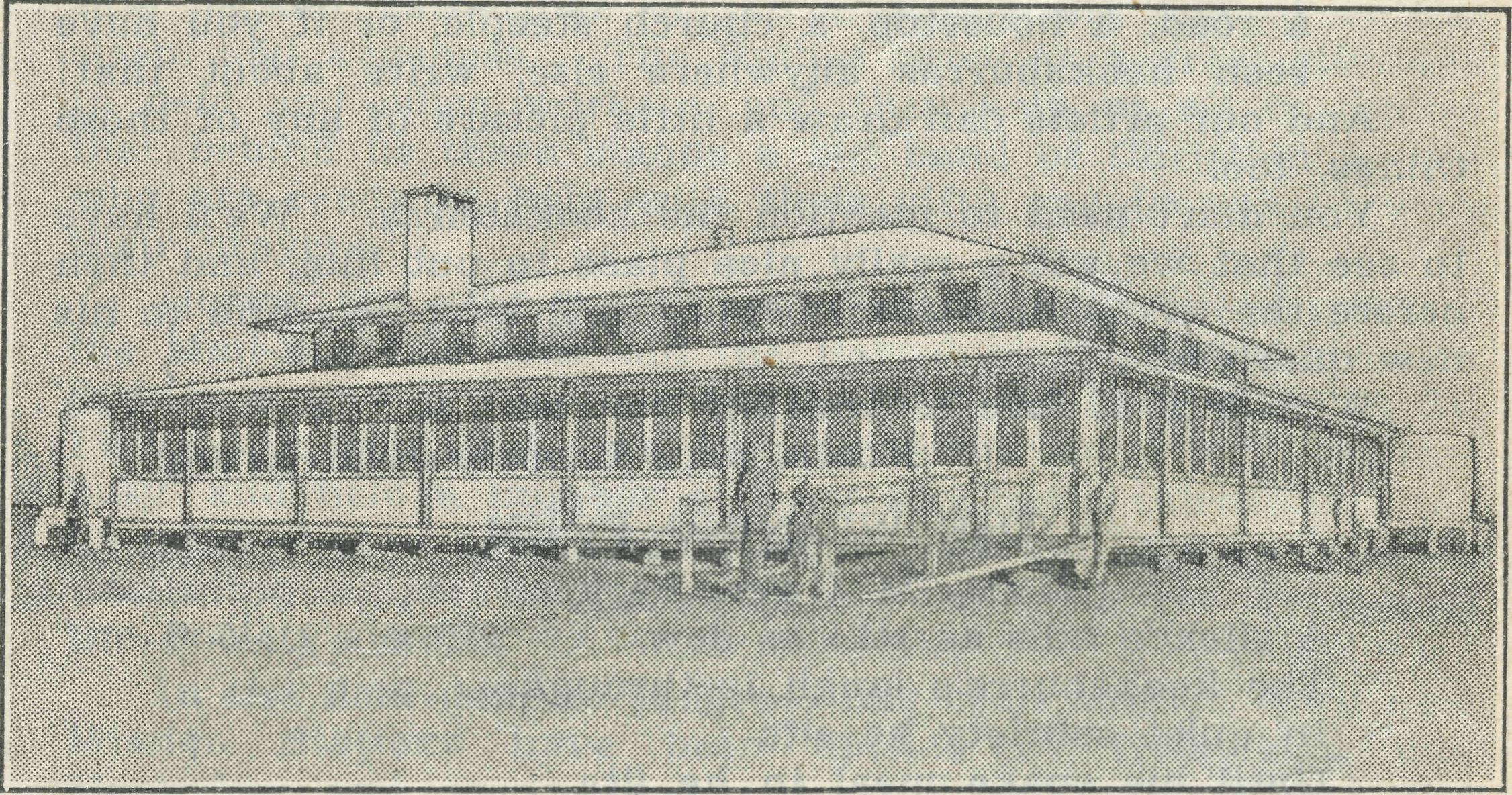 Scene 2.—A hut. The hut is made of a light framework covered (more or less) with wool packs. The floor is black soil, fine, and easily stirred. A few feet away the Darling River flows placidly by. A small congregation of ten persons, including children, has gathered for the weekly evening service. Some have rowed across the river to be present. The seating consists of three borrowed chairs and sundry planks, supported by boxes and covered with a corn sack. Sometimes this contrivance collapses. No matter! The remainder of the furniture and fittings consist of a portable organ and a petrol light suspended from a piece of wire— bush mechanics! The Missioner, on arrival, coaxes his hat to hang precariously from a knot of wood which protrudes from the framework. He then proceeds to light the petrol lantern. This part of the proceedings is closely observed by the congregation, and is regarded as of equal importance with the service itself. When the lantern has been hung the collapsible organ is erected, a performance not unlike the motion of a camel rising to its feet. Everything is now in readiness, and the service proceeds. In just a hut, and at Lunatic Bend, but we know that "God is here, and that to bless us," and that Christ has promised that "where two or three are gathered together in My Name, there am I in the midst of them." After the service the little company departs glad at heart and strengthened in soul. It was good  for  them  to have  been  there.Scene 3.—The waiting-room at a railway siding. Divine Service is being held, no doubt for the first time in this building. It is a cold night, and the sliding doors are closed. Outside are the platform and the cold gleaming rails. Inside a handful of people are met together—a few hard-working men, a mother and her children, the Missioner and his wife. A hurricane lamp hangs from a nail. In the centre of the waiting-room stand two petrol cases, which serve as prayer desk, lectern and pulpit. On top of them is a table lamp. . The small organ is on duty as ever. Seats being scarce, an empty petrol tin serves the Missioner for an organ seat. The nearest town is forty miles away. A goods train has just passed through. Later in the night the Broken Hill Express will roar along the rails. But for the present a few people have gathered to worship God. God bless them! The old, old story is being told once more. God has not. left Himself without witness.May God extend the witness of the B.C.A. May you
give as He directs you; may you pray for the work often, in
faith, and, nothing doubting, may you go if He calls you.
If only I could express the unutterable spiritual need of
many of the people of the West! You can help to supply
that need as God reveals it to you. And, when you pray,
remember the Missioners as they make their long journeys.
Frequently, travelling out-back is a trying experience. Grace
and guidance are needed, and you may pray that the Mis
sioners be given an abundant supply of both. The Mis
sioners' wives need your prayers, too. They are brave
women.	, ,   ,-'.",   ."THE REAL, AUSTRALIAN.'We need more subscribers to our paper. It is a valuable means of telling the story of our work, and keeps our friends in touch with every sphere of B.C.A.  service.Will you help win a new subscriber? Can we secure one hundred new readers before the end of the year?Send in a postal order or stamps for 1/6, and the name of a friend to whom we can send our paper for one year. It will make an acceptable gift, and will also help to win new friends for our work.      Use the form for this purpose.NEW WORKERS.Since our last issue certain changes have taken place in the Field.The Rev. F. Bayly. has succeeded the Rev. Tom Gee as Missioner at Wcrrimull. Mr. Gee has taken up his new work at Dapfo after an outstanding term of service in the Mallee. We welcome Mr. Bayly to our work, and wish him rich  blessing in his  ministry.An old friend and worker in the person of the Rev. B. Lousada has returned to B.C.A. Mr. Lousada will be remembered as one time Missioner at Penong. He has now taken the place of the Rev. L. Dunstan at Denmark, W.A. Mr. Dunstan was the first B.C.A. worker to take charge of this Colonial and Continental Church Society post. We welcome  Mr.  Lousada,  and  assure  him  of  our  earnest prayers.Miss Ida Andrews, of Beecroft, has gone to Ceduna to take over the charge of the domestic responsibilities of the Hospital. To have a consecrated and capable worker in charge of this sphere will be a tremendous help to Sister Dowling and her staff. Miss Andrews has already fitted in to her work, and is finding much joy in this service.During the month of September the Revs. K. Luders and H. Broadly were in Sydney on vacation. They were able to tell of something of their work to friends at Dee Why, Manly, Pennant Hills and Willoughby while renewing their acquaintance i with  the  "big city."THE  BISHOP  KIRKBY  MEMORIAL  HOSPITAL.From the picture above our friends will realise that the proposed building at Cook will be a worthy memorial to our late  beloved  Bishop.From time to time news comes to hand of patients still having to travel the 500 miles now necessary to secure medical attention. Let us end this state of affairs speedily. Plans are ready, but we must have another £500 in hand or promised before the work can be started.Recently we read with pleasure of a large gift given to a well known philanthropic social work amongst out-back children. Such gifts reflect the charity of our people. B.C.A. stands for a Christian witness amongst our out-back people. Shall the people of God be found any less generous in their giving than those who are simply interested in "good works"?Pray, therefore, that the money necessary to furnish this great witness at Cook will speedily be furnished.Please send "THE REAL AUSTRALIAN" for one year to	THE  KOOKABURRA  CLUB  CORNER.	  of		COMPETITION  RULES.Poems must not be more than eight lines.Essays   (or   compositions)   must   not   be   more   than   150 for which I enclose the sum of 1/6.                                                                  words.(3)	Drawings must be suitable for calendars to be sent out-
(Signed)	            back at Christmas, or for Christmas or Easter cards.8THE REAL AUSTRALIAN.October 5, 1936.Write  clearly,   and  don't  forget  to  put  your  name  and address on each  entry, and, if under 21, your age.Enclose one twopenny stamp with each entry.Address your entries to—Francis John Brerly,    . The  Kookaburra Club,   The  B.C.A., Diocesan  Church  House,  George   Street, Sydney.My dear Kookaburras,I was rather disappointed in the number of entries for our competitions. I think some of you must have forgotten all about them when there were three whole months in which to send them in. However, I am very glad to be able to publish the winning poem and the winning essay. Prizes have been sent to the winners.Our next competition will close on December 1. , Don't forget it this time!I thought it would be a good idea to keep our competition (to begin with, anyway) all kookaburry. In our last competition we wrote about a kookaburra. In this competition we're going to have a setting for him. We can't leave our kookaburra flying round for ever and ever and ever with never a place to rest, can we? So this time we'll put him somewhere. You can put him in a field, or in a forest or upon a tree or an old gate or beside a road, or on a chimney or a roof or a church steeple—or just anywhere where kookaburras are sometimes seen.So  our competition this time is:—Write  a  poem,  orWrite a composition on a field, a forest, a tree, a gate, a road, a housetop, a church steeple, or if you have seen   kookaburras   anywhere   else,   write   about   that!And our artists can draw a little picture of any of those things,  too.You don't need to mention the kookaburra. We'll have to see that we get a really nice place to put him, and then before the next competition begins we'll introduce him to his new quarters!With lots of love to you all,Kookaburra Francis John Brerly.THE  WINNING  POEM. (By M. Gwen. Parker.) A silence falls as still as dew, The kookaburra's laugh is through. In quiet sobriety he sits Until  his  snake  meal  in  he  fits. On wool-soft blanket wings he flits, The moonbeams in his feathers folded; His flight's to yonder tree enwolded, Between  earth's brown  and heaven's  grave  blue.THE WINNING ESSAY. Laughing kookaburras are found all over Australia, mainly in open forest land. They are mostly brown and white in colour, and their peculiar laughing note is of constant delight to all bird lovers. They nest in a hole or in a*hollow limb of a tree. They hardly ever lay more than two or four eggs, which are pure white in colour. If they are seen in cities it is mostly in public gardens. Not many people keep them as pets, for they are very apt to steal shiny things and take them to their nests.Barbara Hill  (11 years).MUNGINDI HOSTEL.Miss E. Cheers.Many friends of the B.C.A. still have kindly thoughts and memories of the Hostel at Mungindi, when, seven years ago, they were so interested in the then new venture.Sponsored by the late Bishop Kirkby, and, to use his words, "built in faith," this isolated work of the B.C.A. stands as a tribute to his memory and to all who so generously helped the cause.Is it proving worth while? Surely the challenge is answered by the happy voices of fourteen children who are in residence at  present,  all learning more  each  day of thelove of Jesus Christ, and proving that all is worth while when it is for the Master's use.This year has been a strenuous one. Sunday School work and attending Church was not possible until now. The return of an old and valued help means a great deal to the work  here.The Bishop of Armidale still retains a kindly interest in the Hostel, and never fails to visit us or leave without prayer and words of encouragement."Real Australian" subscriptions held over till next issue.THE PLACE OF PRAYER."If ye then, being evil, 'know how to give good gifts unto your children, how much more shall your Heavenly Father give the Holy Spirit to them that ask Him."—Luke 11 :  13.A PRAYER FOR USE WITH OUR PRAYER LIST.O Lord God of our nation, Who has commanded men to subdue and replenish the earth : Look in Thy love upon all those who in the distant parts of our land are striving against many difficulties, and are deprived the access of the means of grace. Strengthen and guide the Bush Church Aid Society and its Clergy, Nurses, Deaconesses, and Students. Cheer and encourage them in discouragements and loneliness, and bless their ministrations to the good of those they serve, and grant that the message of redeeming love may thus be rooted and grounded in our national life, to the glory of Thy Great Name, through  Jesus   Christ   our   Lord.       Amen.All B.C.A. friends are invited earnestly to use in daily prayer the suggestions made in the following list of subjects:—Sunday—Pray  for :The Missions of the B.C.A. in various parts of Australia; the Missioners of B.C.A. as they minister of the Word and Sacra' ments—Rev. B. Broadly at Ceduna, Rev. H. Smith at Penong, Rev. L. T. Lambert at Wilcannia, Rev. B. Lousada at Denmark, Rev. F. Bayly at Werrimull, Rev. K. Luders at Kirton Point, S.A., and Rev. T. R. Fleming at Cann River, also Rev. C. Baker of the Mission Van. Monday—Pray for :B.C.A. Hospital work in the Far West country, where patients must be received in spite of their inability to make any return for service. Pray that God's good cheer may be with Sisters Dowling, Hitchcock, Bossley, Meades and Miss Andrews in the Far West, and Sister Todd at Cann River. Tuesday—Pray for :The B.C.A. Children's Hostels at Wilcannia and Mungindi, that the work be increased of God, and that we persevere knowing that such ministry to little ones cannot be in vain in the Lord. Remember by name Deaconess Harris and Miss A. Taylor, Wilcannia, and Matron Cheers at Mungindi.Wednesday—Pray for :The  Sunday School by Post with its Gospel message for little children, also for the teachers of this department. Thursday—Pray  for :All Students, Deaconesses and Nurses in training and pre' paring for B.C.A. work in the Bush, that they may be equipped with power, wisdom and zeal, and become "able ministers of the New Covenant.11 Also remember the Council, Commit' tees, Women's Auxiliary, and workers on the Home Base Staff. Friday—Pray for :The  Organising  Missioner,  that  he  find  encouraging  welcome as  he  undertakes  his work. Saturday—Pray for :A spirit of thankful giving to be upon all B.C.A. friends, that the Society be kept out of all God'dishonouring debt. At All Times—Forget not to give thanks :For   kindly   givers   who   have   helped   us   with   their   self' denials.For friends, known and unknown, who have rallied to our call to keep  our ministries going.For  cheering   reports   from   fields  that  God's  Word  is  still with  power.For offers of service for the filling of pending vacancies in our work.Wholly  set  up  and  printed  in  Australia  by  D.   S.   Ford,   44'50  Reservoir   Street, Sydney,   N.S.W.0 00 00 00 010^7 10  &.... 262 9 4 .... 302 11 7 ....  57 7 10 ....  20 4 24 3 2 1895£350010005423 2029 4347 0610 0662 1361 1017 1710 68247451310101139 46253 142 880104£539412